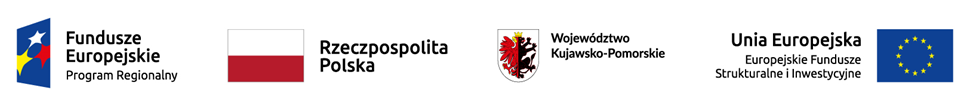 Załącznik nr 10.2. Rbdo Ogłoszenia o naborze wniosków na projekty realizowane przez podmioty inne niż LGD w ramach Regionalnego Programu Operacyjnego Województwa Kujawsko-Pomorskiego na lata 2014 - 2020 dla działań infrastrukturalnych przyczyniających sie do rewitalizacji społeczno-gospodarczej w ramach Osi priorytetowej 7, działanie 7.1: Rozwój lokalny kierowany przez społeczność.Załącznik do Lokalnych kryteriów wyboru  nr 2 dla przedsięwzięcia:Nowoczesne obiekty użyteczności publicznej /sportowe, turystyczne, kulturowe /   Oświadczenie dotyczące innowacyjności  - załącznik dodatkowy LGD.OBOWIĄZUJĄCY W RAMACH KONKURSU NR 5/2021Ja, niżej podpisany(-a) jestem wnioskodawcą/pełnomocnikiem wnioskodawcyw ramach naboru na projekty z Regionalnego Programu Operacyjnego Województwa Kujawsko-Pomorskiego na lata 2014 - 2020 dla działań infrastrukturalnych przyczyniających sie do rewitalizacji społeczno-gospodarczej w ramach Osi priorytetowej 7, działanie 7.1: Rozwój lokalny kierowany przez społeczność w ramach LSR: Nowoczesne obiekty użyteczności publicznej /sportowe, turystyczne, kulturowe / .Oświadczam, że projekt na który złożyłem(-am) wniosek o przyznanie pomocy ma charakter/nie ma charakteru2 innowacyjny (-ego). Charakter ten polega na: ………………………………………………………………………………………………………………………………………………………………………………………………………………………………………………………………………………………………………………………………………………………………………………………………………………………………………………………………………………………Jednocześnie w ramach innowacyjności projektu planuję ponieść następujące koszty:Ja niżej podpisany(-a) oświadczam, że  jestem świadomy(-a) odpowiedzialności karnej za podawanie fałszywych danych lub złożenie fałszywych oświadczeń.   …………………………………………………..				…………..…………………………………Miejscowość, data 						Podpis wnioskodawcy/ pełnomocnika2L.p.Nr pozycji w zakresie rzeczowo – finansowym projektu.Rodzaj wydatku. KwotaUwagi